§1315.  Self-incrimination; immunity1.  Self-incrimination.  In any proceeding before the commission, if a person refuses to answer questions or produce evidence on the ground that that person may be incriminated and if the commission staff, in writing, and with the written approval of the Attorney General, requests the commission to order that person to answer the questions or produce the evidence, the commission, after notice to the witness and a hearing, shall so order unless it finds to do so would be clearly contrary to the public interest.[RR 2021, c. 1, Pt. B, §399 (COR).]2.  Immunity.  If, but for this section, the person would have had the right to withhold the answers given or the evidence produced by that person, that person may not be prosecuted or subjected to penalty or forfeiture for or on account of any transaction or matter that concerns the answers that person gave or the evidence that person produced in accordance with the order.[RR 2021, c. 1, Pt. B, §399 (COR).]3.  Failure to comply.  If a person fails to answer questions or produce evidence as ordered by the commission, following notice and hearing, that person is subject to the provisions of section 1502.  A person may be prosecuted or subjected to penalty or forfeiture for any perjury, false swearing or contempt that that person commits in answering or failing to answer or in producing or failing to produce evidence in accordance with the order.[RR 2021, c. 1, Pt. B, §399 (COR).]SECTION HISTORYPL 1987, c. 141, §A6 (NEW). RR 2021, c. 1, Pt. B, §399 (COR). The State of Maine claims a copyright in its codified statutes. If you intend to republish this material, we require that you include the following disclaimer in your publication:All copyrights and other rights to statutory text are reserved by the State of Maine. The text included in this publication reflects changes made through the First Regular and First Special Session of the 131st Maine Legislature and is current through November 1. 2023
                    . The text is subject to change without notice. It is a version that has not been officially certified by the Secretary of State. Refer to the Maine Revised Statutes Annotated and supplements for certified text.
                The Office of the Revisor of Statutes also requests that you send us one copy of any statutory publication you may produce. Our goal is not to restrict publishing activity, but to keep track of who is publishing what, to identify any needless duplication and to preserve the State's copyright rights.PLEASE NOTE: The Revisor's Office cannot perform research for or provide legal advice or interpretation of Maine law to the public. If you need legal assistance, please contact a qualified attorney.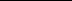 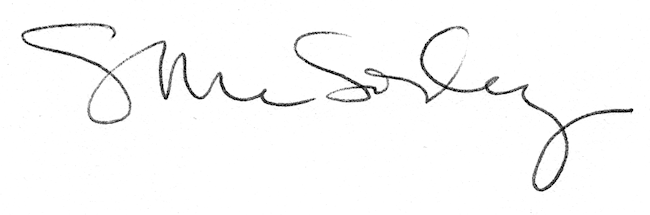 